АэродинамикаПодвескаТормозная системаДиски23"22"20"Аксессуары дисковДвигательВыхлопная системаАксессуары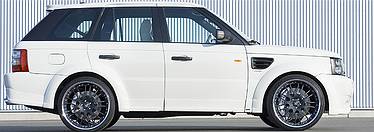 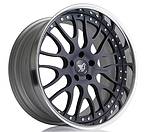 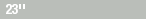 